В целях совершенствования процесса и механизмов управления бюджетными инвестициями, формирования и реализации адресной инвестиционной программы администрация Комсомольского муниципального округа п о с т а н о в л я е т:1. Утвердить прилагаемый Порядок формирования и реализации адресной инвестиционной программы Комсомольского муниципального округа Чувашской Республики.2. Настоящее постановление вступает в силу после дня его официального опубликования и распространяется на правоотношения, возникшие с 1 января  2023 года.УТВЕРЖДЕНпостановлением администрацииКомсомольского муниципального округа Чувашской Республики                                                от___.12.2023 № ____Порядок
формирования и реализации адресной инвестиционной программы Комсомольского муниципального округа Чувашской Республики1. Общие положения1.1. В целях настоящего Порядка формирования и реализации адресной инвестиционной программы Комсомольского муниципального округа Чувашской Республики (далее - Порядок) применяются следующие понятия:адресная инвестиционная программа Комсомольского муниципального округа Чувашской Республики (далее - адресная инвестиционная программа) - документ, устанавливающий распределение ассигнований, предусмотренных в бюджете Комсомольского муниципального округа Чувашской Республики (далее - местный бюджет) в разрезе муниципальных программ (подпрограмм) Комсомольского муниципального округа Чувашской Республики и непрограммной части на осуществление бюджетных инвестиций в форме капитальных вложений в объекты муниципальной собственности и на софинансирование капитальных вложений в объекты муниципальной собственности;объект инвестиций - объекты капитального строительства, строительство, реконструкция (в том числе разработка проектно-сметной документации), техническое перевооружение (модернизация) или приобретение которых планируется осуществить полностью или частично за счет средств местного бюджета.1.2. Адресная инвестиционная программа формируется ежегодно на очередной финансовый год и плановый период, устанавливает распределение между главными распорядителями бюджетных ассигнований на осуществление бюджетных инвестиций, субсидий в объекты муниципальной собственности Комсомольского муниципального округа и утверждается постановлением администрации Комсомольского муниципального округа Чувашской Республики.1.3. Объем финансирования по каждому объекту инвестиций указывается на период до завершения строительства объекта. В случае выполнения проектно-изыскательских работ объем финансирования указывается исходя из планируемой сметной стоимости строительства и корректируется после получения положительного заключения государственной экспертизы по результатам проверки достоверности определения сметной стоимости.2. Порядок формирования адресной инвестиционной программы2.1. Формирование адресной инвестиционной программы на очередной финансовый год и на плановый период осуществляется в сроки, устанавливаемые распоряжением администрации Комсомольского муниципального округа Чувашской Республики (далее - Администрация) об утверждении плана-графика подготовки проекта местного бюджета.Адресная инвестиционная программа формируется по форме согласно приложению к настоящему Порядку.2.2. По вопросам формирования предложений к проекту адресной инвестиционной программы главные распорядители средств местного бюджета взаимодействуют с ответственными исполнителями (соисполнителями) муниципальных программ (подпрограмм муниципальных программ).2.3. Адресная инвестиционная программа на очередной финансовый год и на плановый период формируется в порядке приоритетности:а) объектов инвестиций, входящие в состав федеральных и республиканских адресных инвестиционных программ и (или) подлежащие софинансированию;б) объектов инвестиций, по которым в текущем финансовом году запланировано финансирование строительно-монтажных работ за счет средств местного бюджета, завершение строительства которых запланировано в очередном финансовом году или в плановом периоде;в) объектов инвестиций, по которым в текущем финансовом году запланировано финансирование проектно-изыскательских работ за счет средств местного бюджета;г) вновь начинаемых объектов инвестиций, предлагаемых к финансированию за счет средств местного бюджета с очередного финансового года (в том числе в части начала разработки проектно-сметной документации).3. Порядок реализации адресной инвестиционной программы3.1. Адресная инвестиционная программа реализуется на основе муниципальных программ (подпрограмм), утверждаемых постановлением Администрации.3.2. Финансирование осуществляется в соответствии с объемами средств, предусмотренными сводной бюджетной росписью местного бюджета, в пределах лимитов бюджетных обязательств и в соответствии с условиями заключенных муниципальных контрактов, соглашений о предоставлении субсидий.4. Порядок внесения изменений в адресную инвестиционную программу4.1. В ходе реализации адресной инвестиционной программы в нее могут быть внесены следующие изменения:а) в связи с исключением отдельных объектов инвестиций, финансирование которых предусмотрено на текущий финансовый год;б) в связи с изменением сроков предполагаемого начала и окончания финансирования объектов инвестиций;в) в связи с перераспределением средств местного, республиканского, федерального бюджета, запланированных на осуществление бюджетных инвестиций, между отдельными объектами инвестиций;г) в связи с изменением плановых объемов финансирования объектов инвестиций за счет средств местного, республиканского, федерального бюджета (в том числе по итогам заключения муниципальных контрактов, разработки проектной документации);д) в связи с включением вновь начинаемых объектов инвестиций.4.2. Внесение изменений в адресную инвестиционную программу осуществляется в рамках внесения изменений в постановление администрации Комсомольского муниципального округа Чувашской Республики.4.3. В ходе исполнения местного бюджета в перечни объектов адресной инвестиционной программы могут быть внесены изменения, не связанные с изменением адресной инвестиционной программы, в том числе:а) перераспределение средств местного бюджета между отдельными объектами инвестиций в рамках одной муниципальной программы (подпрограммы);б) иные изменения, не связанные с изменением адресной инвестиционной программы.5. Контроль за реализацией адресной инвестиционной программы5.1. Результативность, адресность, целевой характер использования средств местного бюджета обеспечивается Администрацией либо уполномоченным им органом (структурным подразделением).5.2. Контроль за целевым использованием средств бюджета Комсомольского муниципального округа осуществляется в рамках внутреннего и внешнего муниципального финансового контроля.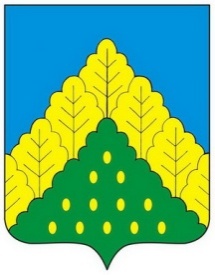 ПроектЧĂВАШ РЕСПУБЛИКИНКОМСОМОЛЬСКИМУНИЦИПАЛЛĂ ОКРУГĔНАДМИНИСТРАЦИЙĔЙЫШẰНУ.12.2023 ç.  № Комсомольски ялĕАДМИНИСТРАЦИЯКОМСОМОЛЬСКОГОМУНИЦИПАЛЬНОГО ОКРУГАЧУВАШСКОЙ РЕСПУБЛИКИПОСТАНОВЛЕНИЕ.12.2023 г. № село КомсомольскоеОб утверждении Порядка формирования и реализации адресной инвестиционной программы Комсомольского муниципального округа Чувашской РеспубликиГлава Комсомольского муниципального округаЧувашской Республики                  Н.Н.РаськинПриложение 
к Порядку формирования
и реализации адресной
инвестиционной программы
Комсомольского муниципального
округа Чувашской РеспубликиАдресная инвестиционная программа Комсомольского муниципального округа Чувашской Республики на 20___ год и на плановый период 20___ и 20___ годовАдресная инвестиционная программа Комсомольского муниципального округа Чувашской Республики на 20___ год и на плановый период 20___ и 20___ годовАдресная инвестиционная программа Комсомольского муниципального округа Чувашской Республики на 20___ год и на плановый период 20___ и 20___ годовАдресная инвестиционная программа Комсомольского муниципального округа Чувашской Республики на 20___ год и на плановый период 20___ и 20___ годовАдресная инвестиционная программа Комсомольского муниципального округа Чувашской Республики на 20___ год и на плановый период 20___ и 20___ годовАдресная инвестиционная программа Комсомольского муниципального округа Чувашской Республики на 20___ год и на плановый период 20___ и 20___ годовАдресная инвестиционная программа Комсомольского муниципального округа Чувашской Республики на 20___ год и на плановый период 20___ и 20___ годовАдресная инвестиционная программа Комсомольского муниципального округа Чувашской Республики на 20___ год и на плановый период 20___ и 20___ годовАдресная инвестиционная программа Комсомольского муниципального округа Чувашской Республики на 20___ год и на плановый период 20___ и 20___ годовАдресная инвестиционная программа Комсомольского муниципального округа Чувашской Республики на 20___ год и на плановый период 20___ и 20___ годовАдресная инвестиционная программа Комсомольского муниципального округа Чувашской Республики на 20___ год и на плановый период 20___ и 20___ годовАдресная инвестиционная программа Комсомольского муниципального округа Чувашской Республики на 20___ год и на плановый период 20___ и 20___ годовАдресная инвестиционная программа Комсомольского муниципального округа Чувашской Республики на 20___ год и на плановый период 20___ и 20___ годовАдресная инвестиционная программа Комсомольского муниципального округа Чувашской Республики на 20___ год и на плановый период 20___ и 20___ годовАдресная инвестиционная программа Комсомольского муниципального округа Чувашской Республики на 20___ год и на плановый период 20___ и 20___ годовАдресная инвестиционная программа Комсомольского муниципального округа Чувашской Республики на 20___ год и на плановый период 20___ и 20___ годовАдресная инвестиционная программа Комсомольского муниципального округа Чувашской Республики на 20___ год и на плановый период 20___ и 20___ годовАдресная инвестиционная программа Комсомольского муниципального округа Чувашской Республики на 20___ год и на плановый период 20___ и 20___ годовАдресная инвестиционная программа Комсомольского муниципального округа Чувашской Республики на 20___ год и на плановый период 20___ и 20___ годовАдресная инвестиционная программа Комсомольского муниципального округа Чувашской Республики на 20___ год и на плановый период 20___ и 20___ годовАдресная инвестиционная программа Комсомольского муниципального округа Чувашской Республики на 20___ год и на плановый период 20___ и 20___ годов(рублей)(рублей)N ппНаименование и местоположение объектаНациональный проект (НП)/региональный проект (РП)Код бюджетной классификации расходовКод бюджетной классификации расходовКод бюджетной классификации расходовКод бюджетной классификации расходовКод бюджетной классификации расходовГоды строительстваОчередной годОчередной годОчередной годОчередной годОчередной годПервый год планового периодаПервый год планового периодаПервый год планового периодаПервый год планового периодаВторой год планового периодаВторой год планового периодаВторой год планового периодаВторой год планового периодаN ппНаименование и местоположение объектаНациональный проект (НП)/региональный проект (РП)ведомстворазделподразделцелевая статья расходоввид расходовГоды строительствав том числе за счет средствв том числе за счет средствв том числе за счет средствв том числе за счет средствв том числе за счет средствв том числе за счет средствв том числе за счет средствв том числе за счет средствв том числе за счет средствв том числе за счет средствN ппНаименование и местоположение объектаНациональный проект (НП)/региональный проект (РП)ведомстворазделподразделцелевая статья расходоввид расходовГоды строительствавсегофедерального бюджетафедерального бюджетареспубликанского бюджета Чувашской Республикибюджета округавсегофедерального бюджетареспубликанского бюджета Чувашской Республикибюджета округавсегофедерального бюджетареспубликанского бюджета Чувашской Республикибюджета округа123444445677891011121314151617 Всего в том числе: Экономическая сфера 1 … Экономическая сфера 1, всего Наименование муниципальной программы Комсомольского муниципального округа Чувашской Республики Наименование подпрограммы муниципальной программы Комсомольского муниципального округа Чувашской Республики 1Наименование исполнительного органа Комсомольского муниципального округа Чувашской Республики 1 Наименование объекта 2…  Наименование муниципальной программы Комсомольского муниципального округа Чувашской Республики Наименование подпрограммы муниципальной программы Комсомольского муниципального округа Чувашской Республики 1 Наименование органа местного самоуправления муниципальной программы Комсомольского муниципального округа Чувашской Республики3…